Bachelor of Science (B.S.)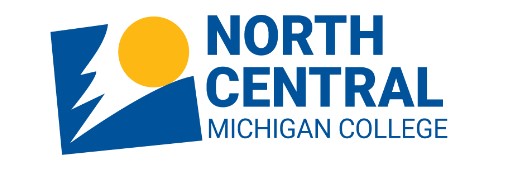 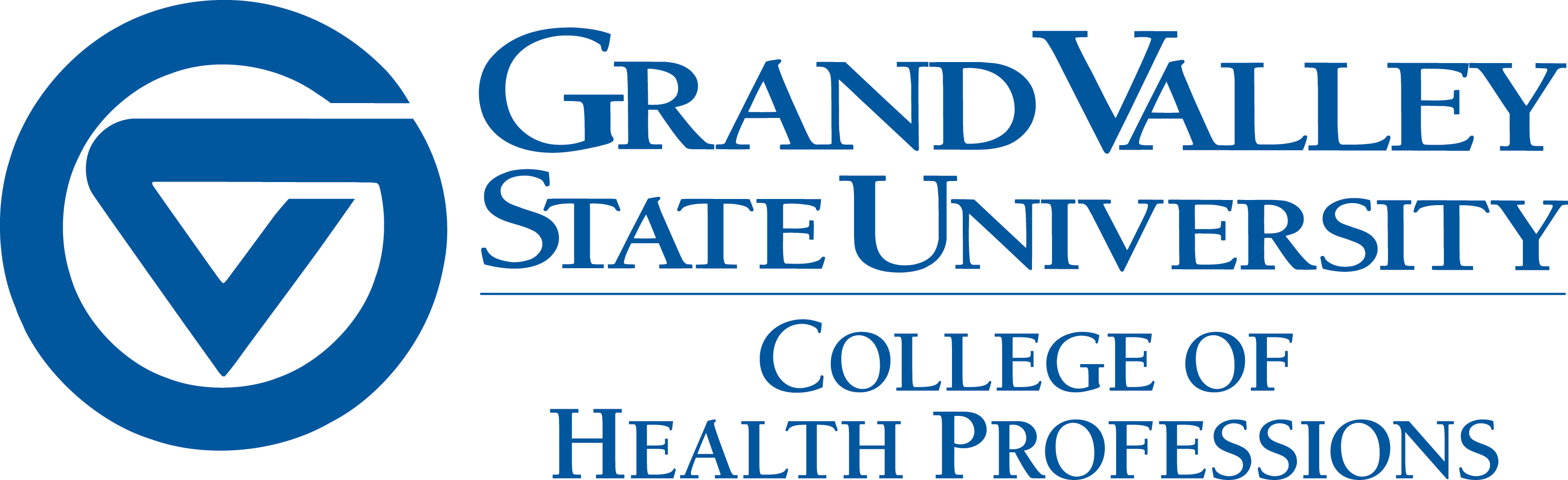 Allied Health SciencesGVSU Clinical Doctorate of Physical Therapy prerequisites are listed in BOLD.1st Year ~ Fall @ NCMCCredits1st Year ~ Winter @ NCMCCredits3AH 232- Intro to Health Systems3AH 233 Intro to Health ProfessionsBIO 151 General Biology IENG 111- English Composition I Math 130- College Algebra21434BIO 152 General Biology IIENG 112- English Composition IIOAS 116-Medical TerminologyPSY 161- Introduction to PsychologySTAT 200- Statistics43333Total Credit Hours  14Total Credit Hours  162nd Year ~ Fall @ NCMCCredits2nd Year ~ Winter @ NCMCCreditsBIO 235 - Anatomy & Physiology ICEM 121- Principle of ChemistryCOM 111- Public Speaking or COM 170- Interpersonal Comm.Humanities Elective4533BIO 236 - General Anatomy & Physiology IICEM 122- Principles of Chemistry II Humanities Elective4Social Science Elective (SOC 171 or ANP 110)4533Total Credit Hours  15Total Credit Hours  154th Year ~ Fall @ GVSUCredits4th Year ~ Winter @ GVSUCredits5AHS 301: Introduction to Health Care ResearchAHS 321: Ethical & Legal Responsibilities in Health Care SWSPHY 220: General Physics IGeneral Education Course U.S. Diversity6Electives33531AHS 495: Issues in Health Professions Capstone SWSPHY 221: General Physics IIPSY 364: Life Span Developmental PsychologyGeneral Education Course Issues6Electives35331Total Credit Hours15Total Credit Hours  153rd Year ~ Fall @ GVSUCredits3rd Year ~ Winter @ GVSUCreditsAHS 340: Health Care Management GE IssuesCHM 231: Introductory Organic Chemistry
MTH 123: TrigonometryGeneral Education Course Global Perspectives6Electives34333BMS 212: Introductory MicrobiologyBMS 213: Laboratory in Microbiology
CHM 232: Biological ChemistryMOV 304: Introduction to Exercise Physiology6Electives31433Total Credit Hours  16Total Credit Hours14